ООО «Национальный институт медицинского права (ООО «НИМП»)Адрес: 109377, г. Москва, Рязанский пр-т, д. 46, стр. 1Образец заполнения платежного порученияСЧЕТ  № ______  от  «_____»  ______________________  2016 г.Плательщик:Всего наименований 1, на сумму 5800-00Пять тысяч восемьсот рублей 00 копеек. НДС не облагается.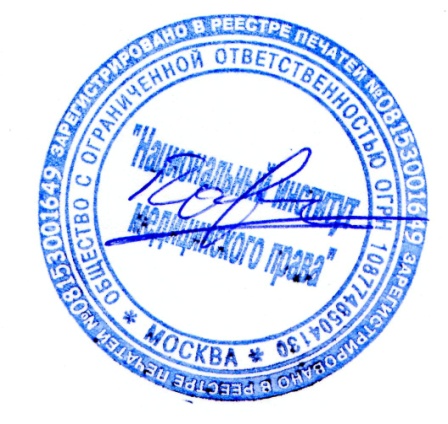 Генеральный директор                                                                                           Ю.В. ПавловаИНН 7721618808КПП 772101001ПолучательООО «НИМП»ПолучательООО «НИМП»Сч. №40702810638180000315Банк получателяМосковский банк Сбербанка РоссииБанк получателяМосковский банк Сбербанка РоссииБИК044525225Банк получателяМосковский банк Сбербанка РоссииБанк получателяМосковский банк Сбербанка РоссииСч. №30101810400000000225№Наименование работ (услуг)Единица измеренияКоличествоЦенаСумма1.Информационные услуги в форме доступа к онлайн трансляции вебинара в соответствии с выбранной темой по программе цикла "Правовые риски профессиональной медицинской деятельности. Юридическая защита интересов медицинской организации в условиях современного законодательства",по Договору  №  ____  от  «____»  _____________   2016 годашт.15800-005800-00Итого:Итого:Итого:Итого:Итого:5800-00Всего к оплате:Всего к оплате:Всего к оплате:Всего к оплате:5800-00